ANEXO IMinuta de Ofício de Solicitação de Convênio/AditivoOFÍCIO NºLocal, dia de mês de ano.Ao SenhorAntonio Leite dos Santos FilhoPresidente da Agência Goiana de Infraestrutura e TransportesAv. Governador José Ludovico de Almeida nº 20, Conjunto Caiçara,CEP: 74.775-013 Goiânia/GOAssunto: Solicitação de convênio/aditivo no Programa Goiás em Movimento Municípios - GMM 2024.Senhor Presidente,Tendo em vista a ação de Conservação de Vias Urbanas em Municípios do Programa Goiás em Movimento Municípios - GMM 2024, executado por esta Agência, que visa a recuperação de vias urbanas em municípios do Estado de Goiás por meio da execução de reparos superficiais, profundos, capas asfálticas, drenagem superficial e sinalização horizontal.Solicitamos a celebração de convênio/aditivo entre esta Agência e o município [NOME DO MUNICÍPIO], com o objetivo de requalificar as vias urbanas, permitir a melhoria do tráfego de veículos, qualidade de vida da população e infraestrutura adequada para o desenvolvimento da economia local, conforme a relação de ruas constante no levantamento em anexo.Atenciosamente,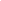 Assinatura Prefeito(a) MunicipalNOS LOCAIS ONDE CONSTAM OS TERMOS CONVÊNIO/ADITIVO, SUBSTITUIR POR CONVÊNIO AQUELES MUNICÍPIOS QUE AINDA NÃO POSSUEM CONVÊNIO E SUBSTITUIR POR ADITIVO AQUELES MUNICÍPIOS QUE JÁ TIVERAM O CONVÊNIO EXECUTADO E ESTÃO SOLICITANDO ADITIVO DE HORAS.Nota: Em papel timbrado da prefeitura. NÃO será permitido o uso de assinatura digitalizada nos documentos encaminhados. Para fins de validação, apenas serão aceitos os documentos assinados a mão e digitalizados por completo, ou, documentos com assinatura eletrônica digital certificada.